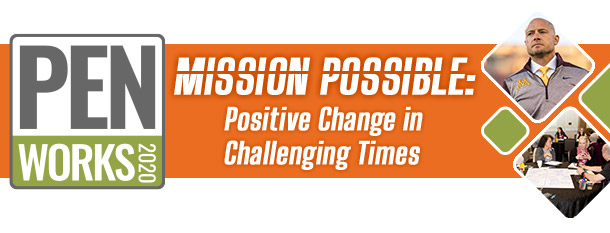 September 23, 2020 -- PENworks 20208:15am – 8:30amWelcome and Opening CommentsWelcome and Opening CommentsWelcome and Opening CommentsWelcome and Opening CommentsWelcome and Opening Comments8:30am – 9:00amBeyond Grit:  Embracing Passion & Perseverance to Gain the High Performance EdgeDr. Cindra KamphoffBeyond Grit:  Embracing Passion & Perseverance to Gain the High Performance EdgeDr. Cindra KamphoffBeyond Grit:  Embracing Passion & Perseverance to Gain the High Performance EdgeDr. Cindra KamphoffBeyond Grit:  Embracing Passion & Perseverance to Gain the High Performance EdgeDr. Cindra KamphoffBeyond Grit:  Embracing Passion & Perseverance to Gain the High Performance EdgeDr. Cindra Kamphoff9:00am – 9:15amBreak & Transition – Consider Visiting Exhibition Hall or thePEN Lounge!Break & Transition – Consider Visiting Exhibition Hall or thePEN Lounge!Break & Transition – Consider Visiting Exhibition Hall or thePEN Lounge!Break & Transition – Consider Visiting Exhibition Hall or thePEN Lounge!9:15am – 10:00amIntensive SessionLeading with Resiliency in Turbulent TimesStuder Education (formerly Pewaukee Schools, WI)Dr. JoAnn SternkeSustaining Your PI Journey – A Community Engagement Strategy at Excelsior Springs MOCommunities of Excellence 2026Stephanie Norling, Kim Halfhill, and Molly McGovernRapid Planning: Using a Weekly Direction Setting Process General MillsDan Maus & Collin BondeBetter Tomorrow than Today: Inclusion, Diversity and Racial JusticeCircle of Friends, Rapid CityMalcom ChapmanPENLounge – Networking, Facilitated SharingIt’s a Marathon: Managing Stress, Staying Resilient 10:00am – 10:15amIntensive SessionLeading with Resiliency in Turbulent TimesStuder Education (formerly Pewaukee Schools, WI)Dr. JoAnn SternkeBreak & TransitionBreak & TransitionBreak & Transition10:15am – 11:00amIntensive SessionLeading with Resiliency in Turbulent TimesStuder Education (formerly Pewaukee Schools, WI)Dr. JoAnn SternkeMN Performance Excellence Award Winner PanelAustin Public SchoolsMN Pollution Control AgencyWalden University, College of Mgmt.Managing Stress & Conflict, Staying Resilient, Navigating Grief and Maintaining Mental HealthBrianna HarringtonAnna MaravelasShannon Murphy RobinsonInclusion: It Doesn’t Happen by AccidentRochester Public LibraryAudrey BetcherPENLounge – Networking, Facilitated SharingBest Practices in Communication w/a Virtual Workforce & Zoom Overload11:00am – 11:15amBreak & Transition – Consider Visiting Exhibition Hall or the PENLounge!Break & Transition – Consider Visiting Exhibition Hall or the PENLounge!Break & Transition – Consider Visiting Exhibition Hall or the PENLounge!Break & Transition – Consider Visiting Exhibition Hall or the PENLounge!Break & Transition – Consider Visiting Exhibition Hall or the PENLounge!11:15am – 12:15amBaldrige Keynote Journeys:  Adventist Health White Memorial (CA), Illinois Municipal Retirement Fund (IL),Mary Greeley Medical Center (IA), Alamo Colleges District (TX)Baldrige Keynote Journeys:  Adventist Health White Memorial (CA), Illinois Municipal Retirement Fund (IL),Mary Greeley Medical Center (IA), Alamo Colleges District (TX)Baldrige Keynote Journeys:  Adventist Health White Memorial (CA), Illinois Municipal Retirement Fund (IL),Mary Greeley Medical Center (IA), Alamo Colleges District (TX)Baldrige Keynote Journeys:  Adventist Health White Memorial (CA), Illinois Municipal Retirement Fund (IL),Mary Greeley Medical Center (IA), Alamo Colleges District (TX)Baldrige Keynote Journeys:  Adventist Health White Memorial (CA), Illinois Municipal Retirement Fund (IL),Mary Greeley Medical Center (IA), Alamo Colleges District (TX)12:15am – 1:00pmBreak & Transition – Consider Visiting Exhibition Hall or the PENLounge!Break & Transition – Consider Visiting Exhibition Hall or the PENLounge!Break & Transition – Consider Visiting Exhibition Hall or the PENLounge!Break & Transition – Consider Visiting Exhibition Hall or the PENLounge!Break & Transition – Consider Visiting Exhibition Hall or the PENLounge!1:00pm – 1:30pm2019 Minnesota Quality Award Ceremony; Governor Walz invited2019 Minnesota Quality Award Ceremony; Governor Walz invited2019 Minnesota Quality Award Ceremony; Governor Walz invited2019 Minnesota Quality Award Ceremony; Governor Walz invited2019 Minnesota Quality Award Ceremony; Governor Walz invited1:30pm – 1:45pmBreak & Transition – Consider Visiting Exhibition Hall or the PENLounge!Break & Transition – Consider Visiting Exhibition Hall or the PENLounge!Break & Transition – Consider Visiting Exhibition Hall or the PENLounge!Break & Transition – Consider Visiting Exhibition Hall or the PENLounge!Break & Transition – Consider Visiting Exhibition Hall or the PENLounge!1:45pm – 2:30pmIntensive SessionBaldrige Panel –Leading Through CrisisAdventist Health White Memorial, Illinois Municipal Retirement Fund, Mary Greeley Medical Center,Alamo Colleges DistrictModerator: Dr. JoAnn SternkePerformance Management Using Design ThinkingChildren’s MinnesotaPhil ZeccardiCo-Creating Government: How Innovation by Design is Transforming Hennepin CountyHennepin CountyAmy Schrempp and Khalid (Kay) AdamThe Imperative for Diversity, Inclusion & Racial EquityCenter for Economic InclusionTawanna BlackPENLounge – Networking, Facilitated SharingWhy Baldrige? Why Now?Surviving Today;Thriving Tomorrow2:30pm – 2:45pmIntensive SessionBaldrige Panel –Leading Through CrisisAdventist Health White Memorial, Illinois Municipal Retirement Fund, Mary Greeley Medical Center,Alamo Colleges DistrictModerator: Dr. JoAnn SternkeBreak & Transition – Consider Visiting Exhibition Hall or the PENLounge!Break & Transition – Consider Visiting Exhibition Hall or the PENLounge!Break & Transition – Consider Visiting Exhibition Hall or the PENLounge!Break & Transition – Consider Visiting Exhibition Hall or the PENLounge!2:45pm – 3:30pmIntensive SessionBaldrige Panel –Leading Through CrisisAdventist Health White Memorial, Illinois Municipal Retirement Fund, Mary Greeley Medical Center,Alamo Colleges DistrictModerator: Dr. JoAnn SternkeCommunity CollaborationCradle to CareerJulie BrockEnsuring Employee Wellness & Employee Engagement in These Challenging Times3MDr. Oyebode TaiwoPENLounge – Networking, Facilitated SharingExploring How PEN Can Support Your Organization PENLounge – Networking, Facilitated SharingDiversity, Equity, Inclusion3:30pm – 3:35pmBreak & TransitionBreak & TransitionBreak & TransitionBreak & TransitionBreak & Transition3:35pm – 4:10pmCreating a Culture of WinnersCoach PJ Fleck, Head Coach, Minnesota Gophers Football TeamCreating a Culture of WinnersCoach PJ Fleck, Head Coach, Minnesota Gophers Football TeamCreating a Culture of WinnersCoach PJ Fleck, Head Coach, Minnesota Gophers Football TeamCreating a Culture of WinnersCoach PJ Fleck, Head Coach, Minnesota Gophers Football TeamCreating a Culture of WinnersCoach PJ Fleck, Head Coach, Minnesota Gophers Football Team4:10pm – 4:40pmLearning Disguised as Entertainment: Laughter is the Best MedicinePerformed by Theatre of Public PolicyLearning Disguised as Entertainment: Laughter is the Best MedicinePerformed by Theatre of Public PolicyLearning Disguised as Entertainment: Laughter is the Best MedicinePerformed by Theatre of Public PolicyLearning Disguised as Entertainment: Laughter is the Best MedicinePerformed by Theatre of Public PolicyLearning Disguised as Entertainment: Laughter is the Best MedicinePerformed by Theatre of Public Policy4:40pm – 4:45pmClosing CommentsClosing CommentsClosing CommentsClosing CommentsClosing Comments4:45pm – 5:30pmPENLounge Virtual Happy Hour, Visit ExhibitorsPENLounge Virtual Happy Hour, Visit ExhibitorsPENLounge Virtual Happy Hour, Visit ExhibitorsPENLounge Virtual Happy Hour, Visit ExhibitorsPENLounge Virtual Happy Hour, Visit Exhibitors